	Corporation		  Partnership		   Individual		Year IncorporatedNames(s) or Principals(s)			Address					Phone					BANK									ACCT#CONTACT									PHONE #	TRADE REFERENCES					ADDRESS				PHONE				WE CERTIFY ALL INFORMATION IS CORECT AND AGREE TO PROPER PAYMENT IN CONSIDERATION OF EXTENDED CREDITDATE		SIGNED					TITLEREFERENCES CHECKED BY:							CREDIT APPROVED BY:				REFERENCE RESULTS							CREDIT DENIED BY:				REMIT TO:Osceola Supply, Inc.P.O. Box 13503Tallahassee, FL32317FEID# 59-3181370ar@osceolasupply.comOsceola Supply, Inc.P.O. Box 13503Tallahassee, FL32317FEID# 59-3181370ar@osceolasupply.comOsceola Supply, Inc.P.O. Box 13503Tallahassee, FL32317FEID# 59-3181370ar@osceolasupply.comOsceola Supply, Inc.P.O. Box 13503Tallahassee, FL32317FEID# 59-3181370ar@osceolasupply.com915 Commerce Blvd.   Midway, Florida 32343                 Phone: (850) 580-9800                      Fax:    (850) 580-8001915 Commerce Blvd.   Midway, Florida 32343                 Phone: (850) 580-9800                      Fax:    (850) 580-8001915 Commerce Blvd.   Midway, Florida 32343                 Phone: (850) 580-9800                      Fax:    (850) 580-8001                                 APPLICATION FOR CREDIT                                 APPLICATION FOR CREDIT                                 APPLICATION FOR CREDIT                                 APPLICATION FOR CREDIT                                 APPLICATION FOR CREDIT                                 APPLICATION FOR CREDIT                                 APPLICATION FOR CREDITFROM:   _______________________________________________________________            __FROM:   _______________________________________________________________            __FROM:   _______________________________________________________________            __FROM:   _______________________________________________________________            __FROM:   _______________________________________________________________            __FROM:   _______________________________________________________________            __FROM:   _______________________________________________________________            __FROM:   _______________________________________________________________            __FROM:   _______________________________________________________________            __      NAME OF FIRM OR INDIVIDUAL      NAME OF FIRM OR INDIVIDUAL      NAME OF FIRM OR INDIVIDUAL      NAME OF FIRM OR INDIVIDUAL      NAME OF FIRM OR INDIVIDUAL      NAME OF FIRM OR INDIVIDUAL      NAME OF FIRM OR INDIVIDUAL      NAME OF FIRM OR INDIVIDUAL      NAME OF FIRM OR INDIVIDUAL____________________________________________________________________________________________________________________________________________________________________________________________________________________________________________________________________________________________________________________________________________________________________________________________________________________________________________________________________________________________________________________________________________________________________________________________________________________________________      ADDRESS      ADDRESS      ADDRESS      ADDRESS      ADDRESS      ADDRESS      ADDRESS      ADDRESS      ADDRESS____________________________________________________________________________________________________________________________________________________________________________________________________________________________________________________________________________________________________________________________________________________________________________________________________________________________________________________________________________________________________________________________________________________________________________________________________________________________________      CITY / STATE / ZIP      CITY / STATE / ZIP      CITY / STATE / ZIP      CITY / STATE / ZIP      CITY / STATE / ZIP      CITY / STATE / ZIP      CITY / STATE / ZIP      CITY / STATE / ZIP      CITY / STATE / ZIPOWNERSHIP INFORMATIONOWNERSHIP INFORMATIONOWNERSHIP INFORMATIONOWNERSHIP INFORMATIONOWNERSHIP INFORMATIONOWNERSHIP INFORMATIONOWNERSHIP INFORMATIONOWNERSHIP INFORMATIONOWNERSHIP INFORMATIONOWNERSHIP INFORMATIONOWNERSHIP INFORMATIONREMIT TO:Osceola Supply, Inc.P.O. Box 13503Tallahassee, FL32317FEID# 59-3181370Osceola Supply, Inc.P.O. Box 13503Tallahassee, FL32317FEID# 59-3181370Osceola Supply, Inc.P.O. Box 13503Tallahassee, FL32317FEID# 59-3181370915 Commerce Blvd.   Midway, Florida 32343                 Phone: (850) 580-9800                      Fax:    (850) 580-8001915 Commerce Blvd.   Midway, Florida 32343                 Phone: (850) 580-9800                      Fax:    (850) 580-8001915 Commerce Blvd.   Midway, Florida 32343                 Phone: (850) 580-9800                      Fax:    (850) 580-8001915 Commerce Blvd.   Midway, Florida 32343                 Phone: (850) 580-9800                      Fax:    (850) 580-8001                         Account Information Form                         Account Information Form                         Account Information Form                         Account Information Form                         Account Information Form                         Account Information Form                         Account Information Form                         Account Information FormBILL TO:BILL TO:BILL TO:BILL TO:SHIP TO:SHIP TO:SHIP TO:SHIP TO:SALES OR USE TAX STATUSSALES OR USE TAX STATUSSALES OR USE TAX STATUS(City)(City)(City)(City)(County)(County)(State)(State)(State)SALES OR USE TAX STATUSTAXABLE               %TAXABLE               %TAXABLE               %           EXEMPT   _                                 EXEMPT   _                                 EXEMPT   _                      CERTIFICATE_                  CERTIFICATE_                  CERTIFICATE_                  SALES OR USE TAX STATUSNote: Copy of Exemption Certificate MUST be attached to this form!!Note: Copy of Exemption Certificate MUST be attached to this form!!Note: Copy of Exemption Certificate MUST be attached to this form!!Note: Copy of Exemption Certificate MUST be attached to this form!!Note: Copy of Exemption Certificate MUST be attached to this form!!Note: Copy of Exemption Certificate MUST be attached to this form!!Note: Copy of Exemption Certificate MUST be attached to this form!!Note: Copy of Exemption Certificate MUST be attached to this form!!Note: Copy of Exemption Certificate MUST be attached to this form!!Contact NameContact NameContact NameTitleTitlePhone # /  Ext.Phone # /  Ext.Phone # /  Ext.Executive DirectorPrime Contact Purchasing Accts. Payable Envir. Svcs. DON          Infect. ControlExecutive DirectorPrime Contact Purchasing Accts. Payable Envir. Svcs. DON          Infect. ControlExecutive DirectorPrime Contact Purchasing Accts. Payable Envir. Svcs. DON          Infect. ControlExecutive DirectorPrime Contact Purchasing Accts. Payable Envir. Svcs. DON          Infect. ControlExecutive DirectorPrime Contact Purchasing Accts. Payable Envir. Svcs. DON          Infect. ControlExecutive DirectorPrime Contact Purchasing Accts. Payable Envir. Svcs. DON          Infect. ControlExecutive DirectorPrime Contact Purchasing Accts. Payable Envir. Svcs. DON          Infect. ControlExecutive DirectorPrime Contact Purchasing Accts. Payable Envir. Svcs. DON          Infect. ControlExecutive DirectorPrime Contact Purchasing Accts. Payable Envir. Svcs. DON          Infect. ControlExecutive DirectorPrime Contact Purchasing Accts. Payable Envir. Svcs. DON          Infect. ControlExecutive DirectorPrime Contact Purchasing Accts. Payable Envir. Svcs. DON          Infect. ControlExecutive DirectorPrime Contact Purchasing Accts. Payable Envir. Svcs. DON          Infect. ControlSwitchboardSwitchboardExecutive DirectorPrime Contact Purchasing Accts. Payable Envir. Svcs. DON          Infect. ControlFax #Fax #Special Information For This AccountReceiving Hours:                                              toReceiving Hours:                                              toReceiving Hours:                                              toReceiving Hours:                                              toReceiving Hours:                                              toReceiving Hours:                                              toReceiving Hours:                                              toReceiving Hours:                                              toReceiving Hours:                                              to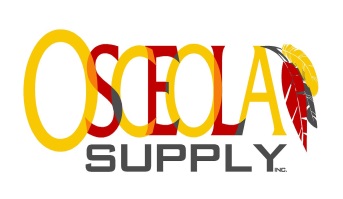 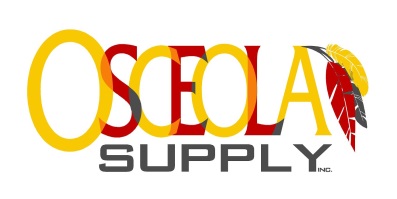 